Supplementary Material for:EXPLORING PRIVATE LAND CONSERVATION NON-ADOPTERS’ ATTENDANCE AT OUTREACH EVENTS IN THE CHESAPEAKE BAY WATERSHED, USA1. List of public directories used to create sampling frameAnne Arundel Economic Development Corp.https://www.aaedc.org/agriculture/farm-business-profiles/Baltimore County Farm Tour Maphttps://marylandagriculture.org/wp-content/uploads/2016/04/Baltimore-County-Farm-Tour-Map-30-farms.pdfCalvert County Agriculturehttps://calvertag.com/185/Local-Products-ServicesCarroll County Grownhttps://carrollgrown.org/producer-list/Cecil County Agriculture Directoryhttps://www.ccgov.org/government/economic-development/economic-development/agriculture/agriculture-directoryCharles County Agriculture Operating Farms Listingshttp://www.charlescounty.org/webdocs/tourism/forms/agriculture.operating%20farms%20listing.pdfEastern Shore Harvest Directoryhttps://harvestdirectory.org/Garrett County Local Food & Farm Guidehttp://www.gcedonline.com/resources/garrettfarms/2017guide/mobile/index.html#p=1Harford County Farm Finderhttps://harfordgis.maps.arcgis.com/apps/webappviewer/index.html?id=d0dfc9c12bc447b8a049a0dbb2cf0ef2Homegrown Frederickhttp://www.homegrownfrederick.com/farm-directoryHoward County Economic Development Authorityhttp://www.hceda.org/farm-agriculture/locations/farm-search/Maryland’s Besthttps://marylandsbest.maryland.gov/Maryland's Best 2020 Expohttps://marylandsbest.maryland.gov/wp-content/uploads/MBestExpoDirectory_web3-20.pdfQueen Anne’s County Resource Directoryhttps://www.qac.org/BusinessDirectoryII.aspx?lngBusinessCategoryID=35Southern Maryland Agricultural Development Commission Farm Guidehttps://smadc.com/wp-content/uploads/2019/07/FarmGuideWEB.pdf\2. Email and Phone ScriptsFirst Email Attempt Dear Ms. / Mr. __________, My name is _________, I’m a researcher at the University of Maryland. I'm writing because I'd like to set up a phone interview with you as a part of a project I am working on to improve outreach and technical assistance to farmers regarding best management practices. I’d be interested to have about a half-hour conversation with you about any outreach events you’ve been to or any interactions you have had with technical assistance, in order to understand what you think is working and what needs to be improved.If you’re interested in talking with me, let me know when you’d like to talk and how best to reach you. My schedule is generally flexible, and I can likely accommodate whatever works for you, including mornings, afternoons, or evenings. And if you have any questions, don't hesitate to ask. Thanks in advance for your time, and I look forward to hearing from you soon. Best, ______ Second Email Attempt Dear Ms. / Mr. _______, I just wanted to follow-up on my email from last week and ask if you might be available for a phone interview to talk about your interactions with technical assistance regarding best management practices. See my previous email for more details. My schedule is generally flexible, and I can accommodate mornings, afternoons, or evenings. If you're interested in talking with me, I'd love to hear from you. Thanks very much for your time. Best, _________ First Phone AttemptFOR ANSWERING MACHINEHi, my name is ________. I’m a researcher at the University of Maryland calling for ____. I’m working on a project to improve outreach and technical assistance to farmers regarding best management practices, and I was wondering if you could help me out. I’d be interested to have about a half-hour conversation about events that you’ve been to or interactions with technical 58assistance that you’ve had to better understand what you think is working and what needs to improve. If you’re interested in participating in this sort of thing, feel free to call me back at 410-XXX-XXXX when you have the chance. Again, that’s 410-XXX-XXXX. Thanks very much. Bye. IF THEY ANSWERHi, my name is ________. I’m a researcher at the University of Maryland calling for ______. I’m calling because I’m working on a project to improve outreach and technical assistance to farmers regarding best management practices. I’d be interested in talking to you about your experiences with outreach events or any interactions that you’ve had with technical assistance to better understand what you think is working and what needs to be improved. I anticipate that the conversation would be about a half an hour. Would this be something you’d be interested in? Second Phone AttemptFOR ANSWERING MACHINEHi, my name is ________. I’m a researcher at the University of Maryland calling for ____. I’m calling to follow-up on a message I left you last week. I’m working on a project to improve outreach and technical assistance to farmers regarding best management practices, and I was wondering if you could help me out. If you’d be interested in having a half-hour conversation about your experiences and thoughts on improvement, please feel free to call me back at 410-XXX-XXXX when you have the chance. Again, that’s 410-XXX-XXXX. Thanks very much. Bye. IF THEY ANSWERSame as above.3. Questionnaire with codebookBMP = Best management practice, a more common term for agricultural conservation practiceSECTION 1: FARM/FARMER CHARACTERISTICS1. Since this is our first time talking, it would be helpful for me to hear a little about your farming operation. How long have you worked this land, what do you produce, how many acres, and how much do you own vs. rent? And then we can get into some of the specifics.1a. In production right now, or as part of a rotation (for animals, write in number and if known, whether pastured confined):__ Beef cattle	__ Dairy cattle__ Goats__ Sheep__ Pigs__ Poultry__ Eggs		__ Vegetables__ Other grains__ Corn	__ Soybeans	__ Hay		__ Other, explain ________________		1b. Total acres either in production or fallow:__ 1c. Years working this land?___1d. Tenure:__ Non-operating owner	__ Operating owner	__ Non-owner operator (leased land)	__ Own some, rent some2. What kinds of best management practices do you use on the farm? [Follow up by asking about any others that are on the list below]ANIMALS__ Stream exclusion fencing	__ Rotational grazing/pasture management		__ Manure storage facilityCROPS__ No-till	__ Cover crops__ Contour plowing	__ Crop rotation__ Variable rate applicationWATER__ Forested riparian buffers	__ Grassed riparian buffers	__ Filter strips	__ Grassed waterways__ Other, explain _________________SECTION 2: OUTREACH EVENTS3a. I am interested to know more about any outreach events focused on agricultural land management that you may have attended. Have you ever attended any outreach event that discusses agricultural land management? __ Yes		__ No3b. In 2019, about how often did you attend events that discussed agricultural land management?__ More than once a month	__ Once a month	__ Once every few months__ Once in 2019		__ Never in 2019[If yes, ask following questions. If no, go to question 21]4. If any, how many of these discussed any of the best management practices listed above?___[If they attended an event that discussed BMPs, include the language listed in the brackets]5. Can you tell me about the most recent event you attended [that discussed one of the BMPs you mentioned]? When was it, what was it about, who organized it?5a. When it was?__ Don’t remember_____ Month/season and year	5b. Who organized it?__ Don’t remember__ NRCS	__ SWCD	_________ Non-profit (which one)_________ Private group (which one)		__ University extension	__ County extension______ Other (what?)	5c. What it was about: _____________[5d. What BMP was discussed at the event]: _____________ (select from list above, or write multiple if applicable)6a. Was this event your first time learning about the topic [or BMP]?__ Don’t remember__ Yes		__ No		6b. If no, from where had you learned about this topic [BMP] before?__ Already does this practice		__ Knows of others who do it or have done it__ Searched for information about this practice 	__ Received information about this practice__ Don’t remember7. How did you first hear about the event? [If person was an organizer, check that box and then check boxes for how they advertised it]__ Don’t remember__ Was an organizerCHANNEL__ Email	__ Social media	__ Mail	__ Flyer	SOURCE__ Another farmer__ A non-farming peer	__ A family member		__ NRCS	__ SWCD__ Non-profit (which one)	__ University Extension	__ County Extension	__ Private group (which one)__ Other, describe	__ Don’t remember8. Among the event advertisements you see, how do you filter between what to put in the trash and what to consider attending?_______________9. What motivated you to attend the event?__ Don’t rememberINCENTIVES__ Certification credits__ FoodLOGISTICS__ It was virtual__ It was nearby__ It didn’t cost too much__ It wasn’t too long__ I didn’t have anything better to do at the time__ I wanted to get out of the house/off the farmSOCIAL INFLUENCE__ I know the organizers__ I didn’t feel pressured into doing anything__ I knew someone else going__ My family wanted me to go__ A trusted source told me it would be worthwhileCONTENT__ The subject matter, describe__ An interesting guest speaker__ I was involved in organizing the event__ Other, describe10. What information did you have about the event prior to attending it?__ Don’t remember__ Date, time, place	__ Subject matter	__ Who was organizing	__ Who was going__ Other11. Did you know others who were planning to attend ahead of time?__ No	__ Knew the organizer	__ Knew other farmers attending	__ Was a presenter__ Don’t remember12. Did you have any questions about whether or not you should or could attend? If so, what were they?__ No	__ Don’t rememberLOGISTICS	__ Inconvenient time/date		__ Inconvenient place	__ Event cost too much moneySOCIAL INFLUENCE		__ Didn’t know others going__ Didn’t trust information being provided by this source__ Didn’t want to be pressured to change farm management	CONTENT__ Unsure if topic applied to me__ Other, describe	13. What time of day was the event?__ Early morning	__ Late morning	__ Early afternoon	__ Late afternoon__ Early evening	__ Late evening	__ Don’t remember14. How long was the event?__ < 1 hour	__ 1-2 hours	__ 2-4 hours	__All day	__ Multiple days	__ Don’t remember15. Was the event on a weekend or weekday?__ Weekend		__ Weekday		__ Don’t remember16. Was the event virtual or in-person?__ Virtual	__ In-person	17. Did it cost money to attend the event? If so, how much?__ No	__ Yes, how much?	__ Don’t remember18. Did you seek additional information about the practices discussed after the event? If so, who?__ No		__ Don’t remember		__ Other attendees	__ Farmers who didn’t attend__ The event organizers	__ Other experts on the practice	__ Other sources (internet, etc.)19. Did you share information about the practices discussed at the event with anyone after the event? If so, who?__ No		__ Don’t remember		__ Farmers who didn’t attend		__ Family__ Social media__ Other experts on the practice20. Any last questions for myself or anything that we didn’t touch on that you think I should know?Describe: _______________[Questions for people who have not attended an outreach event]21. Ok, have you ever heard about any kind of agricultural land management outreach event being organized in your area? If so, for the most recent event you heard of, how did you hear about it?__ No__ Don’t rememberCHANNELS__ Email	__ Social media	__ Mail	__ FlyerSOURCE	__ Another farmer__ A non-farming peer	__ A family member		__ NRCS	__ SWCD__ Non-profit (which one)	__ University Extension	__ County Extension	__ Private group (which one)__ Other, describe	22. Why did you decide not to attend that event?__ Don’t rememberLOGISTICS__ Inconvenient time/date		__ Inconvenient place	__ Event cost too much moneySOCIAL INFLUENCE	__ Didn’t know others going__ Didn’t trust information being provided by this source__ Didn’t want to be pressured to change farm management	CONTENT__ Unsure if topic applied to me__ Other, describe	23. Do you plan to attend any outreach events on agricultural land management in the future?__ Yes__ No__ Maybe24. What would motivate you to attend an outreach event on agricultural land management?__ Don’t knowINCENTIVES__ Certification credits__ FoodLOGISTICS__ It was virtual__ It was nearby__ It didn’t cost too much__ It wasn’t too long__ I didn’t have anything better to do at the time__ I wanted to get out of the house/off the farmSOCIAL INFLUENCE__ I know the organizers__ I didn’t feel pressured into doing anything__ I knew someone else going__ My family wanted me to go__ A trusted source told me it would be worthwhileCONTENT__ The subject matter, describe__ An interesting guest speaker__ I was involved in the event__ Other, describe25. Any last questions for myself or anything that we didn’t touch on that you think I should know?Describe: _______________4. Summary statistics about respondents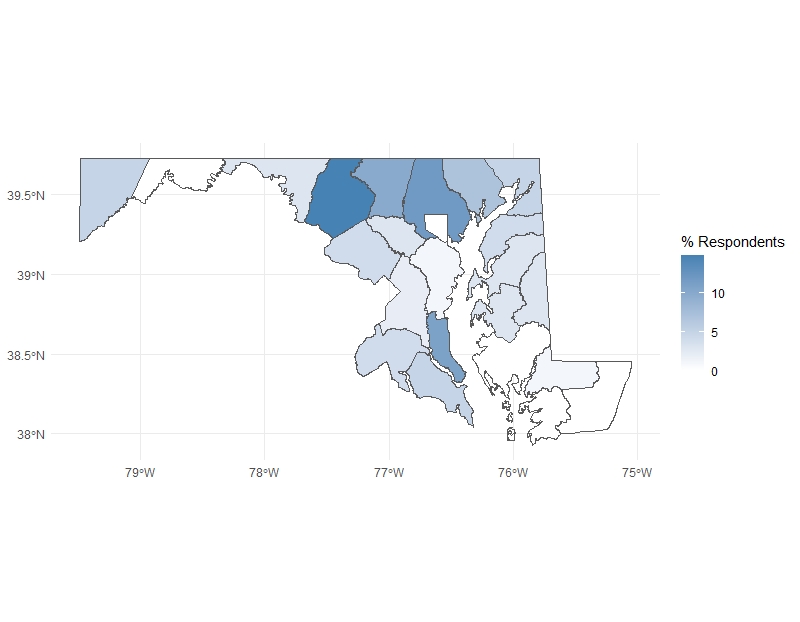 Figure S1: Map of Maryland showing percent of respondents per countyTable S1: Comparison of between 2017 Ag Census data and respondents from the phone interviews2017 Maryland Ag CensusOur sampleSize of farm (acres)Percent of farmsPercent of farms1-9181410-49372650-1792730180-4991119500-999471000-199925